Published  25 October 2023|   Bishop of Durham’s Office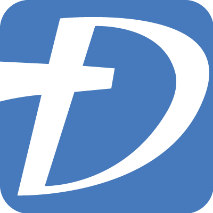 DIOCESE OF DURHAMMovement of Clergy: October-November 2023DIOCESE OF DURHAMMovement of Clergy: October-November 2023DIOCESE OF DURHAMMovement of Clergy: October-November 2023DIOCESE OF DURHAMMovement of Clergy: October-November 2023NameNameCurrent PostNew PostEffective Date(1)  MOVEMENT TO OR WITHIN THE DIOCESE:(1)  MOVEMENT TO OR WITHIN THE DIOCESE:(1)  MOVEMENT TO OR WITHIN THE DIOCESE:Parkinson, The Revd Canon Sarah Kathryn RachelParkinson, The Revd Canon Sarah Kathryn RachelFormerly Chaplain, HMP &YOI Low Newton Durham, now Chaplain, HMP Deerbolt (Leeds)Also SSM Public Preacher, Diocese of Durham, remaining Honorary Non-Residentiary Canon of Durham Cathedral14.09.23Robson, The Revd PeterRobson, The Revd PeterHouse for Duty Associate Minister, ShildonHouse for Duty Associate Priest, Upper Skerne15.10.23Cockayne, The Revd Dr Joshua LukeCockayne, The Revd Dr Joshua LukeFormerly City Centre Mission Lead, Holy Trinity and Assistant Curate Leeds St George (Leeds)Director of Mission and Evangelism, Director of the Centre for Church Planting Theology and Research, Cranmer Hall, St John’s College, Durham University24.10.23Mitchell, The Revd Prof Jolyon PeterMitchell, The Revd Prof Jolyon PeterFormerly Professor at New College, University of Edinburgh and Director of the Centre for Theology and Public IssuesPrincipal, St John’s College, Durham University24.10.23Moore, The Revd Dr Nicholas JamesMoore, The Revd Dr Nicholas JamesAcademic Dean, Cranmer Hall, St John’s College, Durham UniversityWarden, Cranmer Hall, St John’s College, Durham University24.10.23Chater, The Revd Nichola CarlaChater, The Revd Nichola CarlaMSE Associate Minister Durham St Margaret, Neville’s Cross St John and Bearpark St Edmund To be also Honorary Non-Residentiary Canon of Durham Cathedral26.11.23Parker, The Revd Dr Emma LouiseParker, The Revd Dr Emma LouiseDeputy Warden, Cranmer Hall, St John’s College, Durham UniversityTo be also Honorary Non-Residentiary Canon of Durham Cathedral26.11.23Wort, The Revd GavinWort, The Revd GavinLead Chaplain, Durham UniversityTo be also Honorary Non-Residentiary Canon of Durham Cathedral26.11.23(2)  MOVEMENT FROM THE DIOCESE:(2)  MOVEMENT FROM THE DIOCESE:Norman, The Revd GaryNorman, The Revd GaryVicar, Chilton St Aidan and Cornforth and Ferryhill in PluralityVicar, Rickmansworth (St Alban’s)01.10.23(3)  RESIGNATIONS:(3)  RESIGNATIONS:Briggs, The Revd Dr Richard StephenBriggs, The Revd Dr Richard StephenPrior of the Community of St Cuthbert, Durham St Nicholas31.10.23Cleugh, The Revd David RobertCleugh, The Revd David RobertChaplain, HMP Durham05.11.23(4)  RETIREMENTS:(4)  RETIREMENTS:Wallbank, The Revd Alison PatriciaWallbank, The Revd Alison PatriciaHfD Associate Minister Eggleston Holy Trinity with Middleton in Teesdale with Forest and Frith in Plurality01.11.23West, The Revd Andrew VictorWest, The Revd Andrew VictorChaplain, HMP Frankland30.11.23